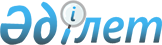 О внесении изменений в решение Коксуского районного маслихата от 22 декабря 2010 года N 48-2 "О районном бюджете Коксуского района на 2011-2013 годы"
					
			Утративший силу
			
			
		
					Решение маслихата Коксуского района Алматинской области от 10 ноября 2011 года N 63-1. Зарегистрировано Управлением юстиции Коксуского района Департамента юстиции Алматинской области 18 ноября 2011 года N 2-14-117. Утратило силу решением маслихата Коксуского района Алматинской области от 05 июня 2013 года N 15-3      Сноска. Утратило силу решением маслихата Коксуского района Алматинской области от 05.06.2013 N 15-3      Примечание РЦПИ:

      В тексте сохранена авторская орфография и пунктуация.       

В соответствии с подпунктом 4) пункта 2 статьи 106, пунктом 5 статьи 109 Бюджетного кодекса Республики Казахстан от 04 декабря 2008 года, подпунктом 1) пунктом 1 статьи 6 Закона Республики Казахстан "О местном государственном управлении и самоуправлении в Республике Казахстан" от 23 января 2001 года, Коксуский районный маслихат РЕШИЛ:

       

1. Внести в решение Коксуского районного маслихата от 22 декабря 2010 года N 48-2 "О районном бюджете Коксуского района на 2011-2013 годы" (зарегистрировано в государственном Реестре нормативных правовых актах от 30 декабря 2010 года за N 2-14-102, опубликовано в газете "Нұрлы Коксу" от 14 января 2011 года N 2(57), от 21 января 2011 года N 3(58), 28 января 2011 года N 4(59), Коксуского районного маслихата от 21 февраля 2011 года N 51-1 "О внесении изменений и дополнений в решение Коксуского районного маслихата от 22 декабря 2010 года N 48-2 "О районном бюджете Коксуского района на 2011-2013 годы" (зарегистрировано в государственном Реестре нормативных правовых актах от 28 февраля 2011 года N 2-14-105, опубликовано в газете "Нұрлы Коксу" от 11 марта 2011 года N 10(65), Коксуского районного маслихата от 18 марта 2011 года N 53-1 "О внесении изменений в решение Коксуского районного маслихата от 22 декабря 2010 года N 48-2 "О районном бюджете Коксуского района на 2011-2013 годы" (зарегистрировано в государственном Реестре нормативных правовых актах от 7 апреля 2011 года N 2-14-106, опубликовано в газете "Нұрлы Коксу" от 15 апреля 2011 года N 15(70), Коксуского районного маслихата от 14 апреля 2011 года N 55-1 "О внесении изменений в решение Коксуского районного маслихата от 22 декабря 2010 года N 48-2 "О районном бюджете Коксуского района на 2011-2013 годы" (зарегистрировано в государственном Реестре нормативных правовых актах от 22 апреля 2011 года N 2-14-107, опубликовано в газете "Нұрлы Коксу" от 29 апреля 2011 года N 17(72), Коксуского районного маслихата от 15 июля 2011 года N 58-1 "О внесении изменений в решение Коксуского районного маслихата от 22 декабря 2010 года N 48-2 "О районном бюджете Коксуского района на 2011-2013 годы" (зарегистрировано в государственном Реестре нормативных правовых актах от 27 июля 2011 года N 2-14-111, опубликовано в газете "Нұрлы Коксу" от 2 сентября 2011 года N 35(90), от 9 сентября 2011 года N 36 (91), Коксуского районного маслихата от 21 октября 2011 года N 62-1 "О внесении изменений в решение Коксуского районного маслихата от 22 декабря 2010 года N 48-2 "О районном бюджете Коксуского района на 2011-2013 годы" (зарегистрировано в государственном Реестре нормативных правовых актах от 25 октября 2011 года N 2-14-115, опубликовано в газете "Нұрлы Коксу" от 28 октября 2011 года N 44 (99) следующие изменения:

       

В пункте 1 по строкам:



      1) "Доходы" цифру "3261466" заменить на цифру "3252894" в том числе:

      "Поступления трансфертов" цифру "3168188" заменить на цифру "3159616".



      2) "Расходы" цифру "3267252" заменить на цифру "3258680";

      "Погашение бюджетных кредитов" цифру "549" заменить на цифру "550";



      5) "Дефицит (профицит) бюджета" цифру "-92506" заменить на цифру "-93263";



      6) "Финансирование дефицита (использование профицита) бюджета" цифру "92506" заменить на цифру "93263".



      В пункте 3 по строкам:

      "Образование" цифру "2162078" заменить на цифру "2164033";

      "Жилищно-коммунальное хозяйство" цифру "297990" заменить на цифру "287466";

      "Сельское, водное, лесное, рыбное хозяйство, особо охраняемые природные территории, охрана окружающей среды и животного мира, земельные отношения" цифру "90761" заменить на цифру "90529";

      "трансферты" цифру "933" заменить на цифру "1222".

       

2. Приложение 1 к указанному решению изложить в новой редакции согласно приложению 1 к настоящему решению.

       

3. Приложение 2 к указанному решению изложить в новой редакции согласно приложению 2 к настоящему решению.

       

4. Настоящее решение вводится в действие с 1 января 2011 года.      Председатель сессии

      районного маслихата                        С. Байгабылов      Секретарь районного

      маслихата                                  Б. Кисметов      СОГЛАСОВАНО:      Начальник Коксуского отдела

      экономики, бюджетного

      планирования и

      предпринимательства                        Асель Базархановна Амирсеитова

      10 ноября 2011 года

Приложение 1

к решению Коксуского районного

маслихата от 10 ноября 2011 года

N 63-1 о внесении изменений в решение

Коксуского районного маслихата

от 22 декабря 2010 года N 48-2

"О районном бюджете Коксуского

района на 2011-2013 годы"приложение 1

к решению Коксуского районного

маслихата от 22 декабря 2010 года

N 48-2 "О районном бюджете

Коксуского района на

2011-2013 годы"

Приложение 2

к решению Коксуского районного

маслихата от 10 ноября 2011 года

N 63-1 о внесении изменений в решение

Коксуского районного маслихата

от 22 декабря 2010 года N 48-2

"О районном бюджете Коксуского

района на 2011-2013 годы"приложение 2

к решению Коксуского районного

маслихата от 22 декабря 2010 года

N 48-2 "О районном бюджете

Коксуского района на

2011-2013 годы" Реестр бюджетных инвестиционных проектов на 2011-2013 годы
					© 2012. РГП на ПХВ «Институт законодательства и правовой информации Республики Казахстан» Министерства юстиции Республики Казахстан
				КатегорияКатегорияКатегорияКатегорияСумма

(тыс.

тенге)КлассКлассКлассСумма

(тыс.

тенге)ПодклассПодклассСумма

(тыс.

тенге)НаименованиеСумма

(тыс.

тенге)I.Доходы32528941Налоговые поступления8062504Hалоги на собственность703131Hалоги на имущество230053Земельный налог59124Hалог на транспортные средства376965Единый земельный налог370005Внутренние налоги на товары, работы и услуги71912Акцизы25743Поступления за использование природных и

других ресурсов804Сборы за ведение предпринимательской и

профессиональной деятельности43105Налог на игорный бизнес22708Обязательные платежи, взимаемые за совершение

юридически значимых действий и (или) выдачу

документов уполномоченными на то

государственными органами или должностными

лицами31211Государственная пошлина31212Неналоговые поступления894101Доходы от государственной собственности14433Дивиденды на государственные пакеты акций,

находящиеся в государственной собственности95Доходы от аренды имущества, находящегося в государственной собственности143404Штрафы, пени, санкции, взыскания, налагаемые

государственными учреждениями, финансируемыми

из государственного бюджета, а также

содержащимися и финансируемыми из бюджета

(сметы расходов) Национального Банка

Республики Казахстан 60001Штрафы, пени, санкции, взыскания, налагаемые

государственными учреждениями, финансируемыми

из государственного бюджета, а также

содержащимися и финансируемыми из бюджета

(сметы расходов) Национального Банка Республики

Казахстан, за исключением поступлений от

организаций нефтяного сектора 600006Прочие неналоговые поступления14981Прочие неналоговые поступления14983Поступления от продажи основного капитала371203Продажа земли и нематериальных активов37121Продажа земли29962Продажа нематериальных активов7164Поступления трансфертов 315961602Трансферты из вышестоящих органов

государственного управления31596162Трансферты из областного бюджета3159616Функциональная группаФункциональная группаФункциональная группаФункциональная группаФункциональная группаСумма

(тыс.

тенге)Функциональная подгруппаФункциональная подгруппаФункциональная подгруппаФункциональная подгруппаСумма

(тыс.

тенге)Администратор бюджетных программАдминистратор бюджетных программАдминистратор бюджетных программСумма

(тыс.

тенге)ПрограммаПрограммаСумма

(тыс.

тенге)НаименованиеСумма

(тыс.

тенге)II. Расходы325868001Государственные услуги общего характера2008781Представительные, исполнительные и другие

органы, выполняющие общие функции

государственного управления172649112Аппарат маслихата района (города

областного значения)12291001Услуги по обеспечению деятельности

маслихата района (города областного

значения)12141003Капитальные расходы государственных

органов150122Аппарат акима района (города областного

значения)75554001Услуги по обеспечению деятельности акима

района (города областного значения)50846003Капитальные расходы государственных

органов24708123Аппарат акима района в городе, города

районного значения, поселка, аула (села),

аульного (сельского) округа84804001Услуги по обеспечению деятельности акима

района в городе, города районного

значения, поселка, аула (села), аульного

(сельского) округа80939022Капитальные расходы государственных

органов38652Финансовая деятельность9252452Отдел финансов района (города областного

значения)9252001Услуги по реализации государственной

политики в области исполнения бюджета

района (города областного значения) и

управления коммунальной собственностью

района (города областного значения)8838003Проведение оценки имущества в целях

налогообложения4145Планирование и статистическая

деятельность18977476Отдел экономики, бюджетного планирования

и предпринимательства района (города

областного значения)18977001Услуги по реализации государственной

политики в области формирования, развития

экономической политики, системы

государственного планирования, управления

района и предпринимательства (города

областного значения)15464003Капитальные расходы государственных

органов351302Оборона1195571Военные нужды926122Аппарат акима района (города областного

значения)926005Мероприятия в рамках исполнения всеобщей

воинской обязанности9262Организация работы по чрезвычайным

ситуациям118631122Аппарат акима района (города областного

значения)118631006Предупреждение и ликвидация чрезвычайных

ситуаций масштаба района (города

областного значения)118400007Мероприятия по профилактике и тушению

степных пожаров районного (городского)

масштаба, а также пожаров в населенных

пунктах, в которых не созданы органы

государственной противопожарной службы23103Общественный порядок, безопасность,

правовая, судебная,

уголовно-исполнительная деятельность9611Правоохранительная деятельность961458Отдел жилищно-коммунального хозяйства,

пассажирского транспорта и автомобильных

дорог района (города областного значения)961021Обеспечение безопасности дорожного

движения в населенных пунктах96104Образование21640331Дошкольное воспитание и обучение505698471Отдел образования, физической культуры

и спорта района (города областного

значения)505698003Обеспечение деятельности организаций

дошкольного воспитания и обучения5056982Начальное, основное среднее и общее

среднее образование1451038123Аппарат акима района в городе, города

районного значения, поселка, аула (села),

аульного (сельского) округа533005Организация бесплатного подвоза учащихся

до школы и обратно в аульной (сельской)

местности533471Отдел образования, физической культуры

и спорта района (города областного

значения)1450505004Общеобразовательное обучение1432083005Дополнительное образование для детей и

юношества184229Прочие услуги в области образования207297466Отдел архитектуры, градостроительства и

строительства района (города областного

значения)170143037Строительство и реконструкция объектов

образования170143471Отдел образования, физической культуры

и спорта района (города областного

значения)37154008Информатизация системы образования в

государственных учреждениях образования

района (города областного значения)8715009Приобретение и доставка учебников,

учебно-методических комплексов для

государственных учреждений образования

района (города областного значения)14500010Проведение школьных олимпиад, внешкольных

мероприятий и конкурсов районного

(городского) масштаба1426020Ежемесячные выплаты денежных средств

опекунам (попечителям) на содержание

ребенка сироты (детей-сирот), и ребенка

(детей), оставшегося без попечения

родителей8341023Обеспечение оборудованием, программным

обеспечением детей-инвалидов, обучающихся

на дому417206Социальная помощь и социальное

обеспечение1338302Социальная помощь120742451Отдел занятости и социальных программ

района (города областного значения)120742002Программа занятости23080004Оказание социальной помощи на

приобретение топлива специалистам

здравоохранения, образования, социального

обеспечения, культуры и спорта в сельской

местности в соответствии с

законодательством Республики Казахстан11265005Государственная адресная социальная

помощь3216006Жилищная помощь13170007Социальная помощь отдельным категориям

нуждающихся граждан по решениям местных

представительных органов8748010Материальное обеспечение детей-инвалидов,

воспитывающихся и обучающихся на дому2601014Оказание социальной помощи нуждающимся

гражданам на дому14751016Государственные пособия на детей до 18

лет33546017Обеспечение нуждающихся инвалидов

обязательными гигиеническими средствами

и предоставление услуг специалистами

жестового языка, индивидуальными

помощниками в соответствии с

индивидуальной программой реабилитации

инвалида3596023Обеспечение деятельности центров

занятости67699Прочие услуги в области социальной помощи

и социального обеспечения13088451Отдел занятости и социальных программ

района (города областного значения)13088001Услуги по реализации государственной

политики на местном уровне в области

обеспечения занятости и реализации

социальных программ для населения11528011Оплата услуг по зачислению, выплате и

доставке пособий и других социальных

выплат1284021Капитальные расходы государственных

органов27607Жилищно-коммунальное хозяйство2874661Жилищное хозяйство36044466Отдел архитектуры, градостроительства и

строительства района (города областного

значения)36044003Строительство жилья государственного

коммунального жилищного фонда25930004Развитие и обустройство

инженерно-коммуникационной инфраструктуры8514018Развитие инженерно-коммуникационной

инфраструктуры в рамках Программы

занятости 202016002Коммунальное хозяйство199894458Отдел жилищно-коммунального хозяйства,

пассажирского транспорта и автомобильных

дорог района (города областного значения)199894012Функционирование системы водоснабжения

и водоотведения13105028Развитие коммунального хозяйства86889029Развитие системы водоснабжения999003Благоустройство населенных пунктов51528123Аппарат акима района в городе, города

районного значения, поселка, аула (села),

аульного (сельского) округа49528008Освещение улиц населенных пунктов14657009Обеспечение санитарии населенных пунктов4698011Благоустройство и озеленение населенных

пунктов30173458Отдел жилищно-коммунального хозяйства,

пассажирского транспорта и автомобильных

дорог района (города областного значения)2000018Благоустройство и озеленение населенных

пунктов200008Культура, спорт, туризм и информационное

пространство741191Деятельность в области культуры42237478Отдел внутренней политики, культуры и

развития языков района (города областного

значения)42237009Поддержка культурно-досуговой работы422372Спорт2744471Отдел образования, физической культуры

и спорта района (города областного

значения)2744014Проведение спортивных соревнований на

районном (города областного значения)

уровне828015Подготовка и участие членов сборных

команд района (города областного

значения) по различным видам спорта на

областных спортивных соревнованиях19163Информационное пространство20373478Отдел внутренней политики, культуры и

развития языков района (города областного

значения)20373005Услуги по проведению государственной

информационной политики через газеты и

журналы6055007Функционирование районных (городских)

библиотек13648008Развитие государственного языка и других

языков народа Казахстана6709Прочие услуги по организации культуры,

спорта, туризма и информационного

пространства8765478Отдел внутренней политики, культуры и

развития языков района (города областного

значения)8765001Услуги по реализации государственной

политики на местном уровне в области

информации, укрепления государственности

и формирования социального оптимизма

граждан, развития языков и культуры7932004Реализация региональных программ в сфере

молодежной политики83310Сельское, водное, лесное, рыбное

хозяйство, особо охраняемые природные

территории, охрана окружающей среды и

животного мира, земельные отношения905291Сельское хозяйство20751474Отдел сельского хозяйства и ветеринарии

района (города областного значения)14346001Услуги по реализации государственной

политики на местном уровне в сфере

сельского хозяйства и ветеринарии12333007Организация отлова и уничтожения бродячих

собак и кошек660008Возмещение владельцам стоимости изымаемых

и уничтожаемых больных животных,

продуктов и сырья животного происхождения197011Проведение ветеринарных мероприятий по

энзоотическим болезням животных1156476Отдел экономики, бюджетного планирования

и предпринимательства района (города

областного значения)6405099Реализация мер социальной поддержки

специалистов социальной сферы сельских

населенных пунктов за счет целевого

трансферта из республиканского бюджета64056Земельные отношения5974463Отдел земельных отношений района (города

областного значения)5974001Услуги по реализации государственной

политики в области регулирования

земельных отношений на территории района

(города областного значения)5834007Капитальные расходы государственных

органов1409Прочие услуги в области сельского,

водного, лесного, рыбного хозяйства,

охраны окружающей среды и земельных

отношений63804474Отдел сельского хозяйства и ветеринарии

района (города областного значения)63804013Проведение противоэпизоотических

мероприятий6380411Промышленность, архитектурная,

градостроительная и строительная

деятельность76022Архитектурная, градостроительная и

строительная деятельность7602466Отдел архитектуры, градостроительства и

строительства района (города областного

значения)7602001Услуги по реализации государственной

политики на местном уровне в сфере

государственного

архитектурно-строительного контроля760212Транспорт и коммуникации1536681Автомобильный транспорт153668123Аппарат акима района в городе, города

районного значения, поселка, аула (села),

аульного (сельского) округа2000013Обеспечение функционирования

автомобильных дорог в городах районного

значения, поселках, аулах (селах),

аульных (сельских) округах2000458Отдел жилищно-коммунального хозяйства,

пассажирского транспорта и автомобильных

дорог района (города областного значения)151668023Обеспечение функционирования

автомобильных дорог15166813Прочие248159Прочие24815451Отдел занятости и социальных программ

района (города областного значения)2028022Поддержка частного предпринимательства в

рамках программы "Дорожная карта

бизнеса-2020"2028452Отдел финансов района (города областного

значения)150012Резерв местного исполнительного органа

района (города областного значения) 150458Отдел жилищно-коммунального хозяйства,

пассажирского транспорта и автомобильных

дорог района (города областного значения)5520001Услуги по реализации государственной

политики на местном уровне в области

жилищно-коммунального хозяйства,

пассажирского транспорта и автомобильных

дорог5375013Капитальные расходы государственных

органов145471Отдел образования, физической культуры

и спорта района (города областного

значения)17117001Услуги по обеспечению деятельности отдела

образования, физической культуры и спорта1711715Трансферты12221Трансферты1222452Отдел финансов района (города областного

значения)1222006Возврат неиспользованных

(недоиспользованных) целевых трансфертов1222III.Чистое бюджетное кредитование37478Бюджетные кредиты 3802710Сельское, водное, лесное, рыбное

хозяйство, особо охраняемые природные

территории, охрана окружающей среды и

животного мира, земельные отношения380271Сельское хозяйство38027476Отдел экономики, бюджетного планирования

и предпринимательства района (города

областного значения)38027004Бюджетные кредиты для реализации мер

социальной поддержки специалистов

социальной сферы сельских населенных

пунктов38027КатегорияКатегорияКатегорияКатегорияСумма

(тыс.

тенге)КлассКлассКлассСумма

(тыс.

тенге)ПодклассПодклассСумма

(тыс.

тенге)НаименованиеПогашение бюджетных кредитов5502Неналоговые поступления106Прочие неналоговые поступления11Прочие неналоговые поступления15Погашение бюджетных кредитов54901Погашение бюджетных кредитов5491Погашение бюджетных кредитов, выданных из

государственного бюджета549Функциональная группаФункциональная группаФункциональная группаФункциональная группаФункциональная группаСумма

тыс.

тенге)Функциональная подгруппаФункциональная подгруппаФункциональная подгруппаФункциональная подгруппаСумма

тыс.

тенге)Администратор бюджетных программАдминистратор бюджетных программАдминистратор бюджетных программСумма

тыс.

тенге)ПрограммаПрограммаСумма

тыс.

тенге)НаименованиеСумма

тыс.

тенге)IV.Сальдо по операциям с финансовыми

активами50000Приобретение финансовых активов5000013Прочие500009Прочие50000452Отдел финансов района (города областного

значения)50000014Формирование или увеличение уставного

капитала юридических лиц50000КатегорияКатегорияКатегорияКатегорияСумма

(тыс.

тенге)КлассКлассКлассСумма

(тыс.

тенге)ПодклассПодклассСумма

(тыс.

тенге)НаименованиеСумма

(тыс.

тенге)V. Дефицит (профицит) бюджета-93263VI. Финансирование дефицита (использование

профицита ) бюджета932637Поступления займов3802701Внутренние государственные займы380272Договоры займа380278Используемые остатки бюджетных средств5578601Остатки бюджетных средств557861Свободные остатки бюджетных средств55786Функциональная группаФункциональная группаФункциональная группаФункциональная группаФункциональная группаСумма

(тыс.

тенге)Функциональная подгруппаФункциональная подгруппаФункциональная подгруппаФункциональная подгруппаСумма

(тыс.

тенге)Администратор бюджетных программАдминистратор бюджетных программАдминистратор бюджетных программСумма

(тыс.

тенге)ПрограммаПрограммаСумма

(тыс.

тенге)НаименованиеСумма

(тыс.

тенге)Погашение займов55016Погашение займов5501Погашение займов550452Отдел финансов района (города областного

значения)550008Погашение долга местного исполнительного

органа перед вышестоящим бюджетом549021Возврат неиспользованных бюджетных кредитов, выданных из местного бюджета1Функциональная группаФункциональная группаФункциональная группаФункциональная группаФункциональная группаСумма тыс.тенгеСумма тыс.тенгеСумма тыс.тенгеФункциональная подгруппаФункциональная подгруппаФункциональная подгруппаФункциональная подгруппа2011 г.2012 г.2013 г.Администратор бюджетных программАдминистратор бюджетных программАдминистратор бюджетных программ2011 г.2012 г.2013 г.ПрограммаПрограмма2011 г.2012 г.2013 г.Наименование2011 г.2012 г.2013 г.Инвестиционных проектов всего344114572897108351004Образование1701433000007100009Прочие услуги в области

образования170143300000710000466Отдел архитектуры,

градостроительства и

строительства района

(города областного значения)170143300000710000037Строительство и

реконструкция объектов

образования17014330000071000007Жилищно-коммунальное

хозяйство1359442248073174051Жилищное хозяйство36044100890207405466Отдел архитектуры,

градостроительства и

строительства района

(города областного значения)36044100890207405003Строительство жилья

государственного

коммунального жилищного

фонда259304589022945004Развитие и обустройство

инженерно-коммуникационной

инфраструктуры851450000018Развитие

инженерно-коммуникационной

инфраструктуры в рамках

Программы занятости 20201600019Строительство жилья550001344602Коммунальное хозяйство99900123917110000458Отдел жилищно-коммунального

хозяйства, пассажирского

транспорта и автомобильных

дорог района (города

областного значения)99900123917110000029Развитие системы

водоснабжения9990012391711000010Сельское, водное, лесное,

рыбное хозяйство, особо

охраняемые природные

территории, охрана

окружающей среды и животного

мира, земельные отношения3802748090561051Сельское хозяйство380274809056105476Отдел экономики, бюджетного

планирования и

предпринимательства района

(города областного значения)380274809056105004Бюджетные кредиты для

реализации мер социальной

поддержки специалистов

социальной сферы сельских

населенных пунктов380274809056105